MURRAY PARK SCHOOL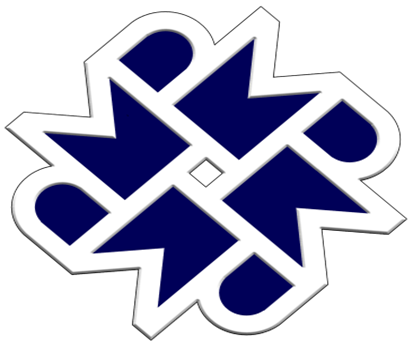 Headteacher: Mrs N CaleyMURRAY ROAD, MICKLEOVER, DERBY, DE3 9LLTEL: (01332) 515921                       FAX: (01332) 519146www.murraypark.derby.sch.ukemail: recruitment@murraypark.derby.sch.ukTEACHER OF TECHNOLOGY: TEXTILES    (Full Time)START DATE:  SEPTEMBER 2018Thank you for your interest in this vacancy.  We hope that this information will assist you in considering your application. The application is by letter (no more than 2 sides of A4)  and application form. In your letter please outline why you would be suitable for this post and detail any relevant experience.   Closing date for applications is Monday 21st May at 9am. Interviews to be held Thursday 24th May.   If you have not heard anything by 23rd May 2018 your application will have been unsuccessful on this occasion.  If you require any further information please contact our HR Department on 01332 540006 or email recruitment@murraypark.derby.sch.uk                  Murray Park School 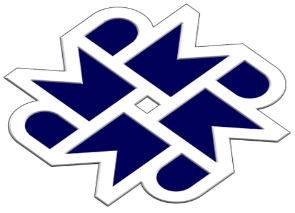 Job Description – Teacher of Textiles  Title:			Teacher of Textiles  Salary:		Main Pay Scale:  Full timeResponsible to:	The Head of Department Engineering & DesignFramework:	To work within the framework of teachers’ pay and conditions, current legislation and the policies of the school.Duties as a Classroom Teacherteaching in an agreed curriculum areaplanning structured lessons that meet the needs of individual students sharing plans and teaching resources with colleaguesmaintaining records, marking and assessment of pupils’ work according to school and departmental policies, external examination and national curriculum requirementsreporting on pupils as required by the school policy and national curriculum requirementsusing school procedures to maintain your teaching area/s to a standard that motivates pupils and meets health and safety requirementsfollowing safe working practices in all your teaching and duty situationssupporting the tutorial system as required..Key TasksTo be responsible to the Head of Engineering and Design for teaching duties within the department curriculum area.  To work in accordance with the school’s Curriculum Policy Statement and the aims and objectives of the Engineering & Design department.
To teach in Key Stages Three and Four, responding to departmental policy, KS3 National Curriculum guidelines and KS4 specifications.To liaise with other members of the department in the delivery of the curriculum, undertaking a fair and equitable share of the work by helping to develop and prepare teaching materials for use within the department and cross-curricular themes as required.
To maintain records, marking and assessment of pupils’ work according to the departmental assessment policy, National Curriculum requirements and Key Stage Four course requirements.
To monitor progress of students and report to parents in line with school procedures for recording and reporting.
To set and mark homework as indicated by the department and school homework timetable in accordance with the departmental homework policy.
To contribute to the organisation of displays of work within the school, and in particular to be responsible for provision of a motivating learning environment in an identified area of the department.
To follow school procedures for maintaining the standards of furniture, fittings and equipment in your teaching areas.
To attend departmental meetings, general school meetings and parents’ meetings as appropriate.
To be responsible for and follow adopted safe working practice in accordance with the latest Health and Safety regulations.
To fulfil a role within the tutor system and actively support the work of Head of Engineering and Design.
To be aware of, and support, Community Education provision.
To participate in relevant INSET to enhance teaching effectiveness.             
The post-holder will be expected to carry out other tasks/duties as directed by the Headteacher that are commensurate with the responsibilities of a teacher.Murray Park School is committed to safeguarding and promoting the welfare of children and appointment to this post is subject to an enhanced criminal record and background checkCurriculumAll students follow Engineer and Design at Key Stage 3 At Key Stage 4 we are able to offer GCSE courses in:Food Preparation and Nutrition Design and TechnologyTextiles (Art and Design)We hope to offer Engineering in the futureAccommodationThe department consists of:Two multimedia workshops.  One of which includes a well-used heat treatment area with welding, brazing, casting and forgeOne dedicated Graphics roomOne Food practical roomOne dedicated Textiles room with interactive whiteboardOne CAD/CAM room (21 PC units, interactive whiteboard, colour photocopier, CNC machine)StaffingWe currently have the following teaching staff within the department:Head of Department/Food Specialist (F/T)2nd in Department/Art specialist (F/T)1 Design and Technology (F/T)1 additional Art teachers (F/T)1 Textiles specialistThe Department will change from Art & Design to Engineering and Design from September 2018 so the make up of the team will adapt as we move towards an Engineering and Design CurriculumThe department is the also assisted by:1 workshop technician (F/T)2 Food/Textiles/Art technician (P/T)1 Administration assistant (P/T)If you require further information please do not hesitate to contact me at school on 01332 515921 or email  paula.logan@murraypark.derby.sch.ukEssentialDesirableExperience1 year’s teaching experience.Experience in teaching various elements of Textiles in KS3 and KS4QualificationsRelevant degree or qualified teacher statusKnowledgeFull working knowledge of the National Curriculum for TextilesExperience and knowledge of ICT opportunities.Successful strategies for raising standards of achievementAble to use data effectively to access prior attainment, track progress and set pupil targets.Skills/AbilitiesTo motivate studentsTo work with other staff in a teamWell developed inter-personal skillsThe ability to work under pressureAwareness of behavioural strategiesAble to consistently demonstrate successful and creative teachingPersonal QualitiesA positive outlook, well motivated, enthusiastic & energeticCommitment to improvement/staff developmentThe desire to succeedGood attendance and punctuality recordCommitment to supporting the full life of the schoolProfessional appearance and mannerEnhanced Criminal Record check